РОССИЙСКАЯ ФЕДЕРАЦИЯБЕЛГОРОДСКАЯ ОБЛАСТЬ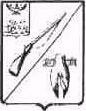 ОБЩЕСТВЕННАЯ ПАЛАТАСТАРООСКОЛЬСКОГО ГОРОДСКОГО ОКРУГАII СОЗЫВАВторое заседание Совета РЕШЕНИЕ23 июля 2015 г.							г. Старый Оскол Об утверждении плана работыОбщественной палатыСтарооскольского городского округа II созывана вторую половину 2015 года и перспективного плана на 2016 годВ соответствии с п.IV Регламента Общественной палаты Старооскольского городского округа, Совет Общественной палаты РЕШИЛ:1. Поручить председателям комиссий Общественной палаты Старооскольского городского округа II созыва подготовить предложения по работе Общественной палаты на вторую половину 2015 года и перспективного плана на 2016 год.2. Контроль исполнения настоящего решения возложить на председателей комиссии Общественной палаты Старооскольского городского округа II созыва, а именно: Беликову Т.П., Лукьянцева В.Б., Емельяненко А.И., Самойлова С.А., Шкурихина С.А.Председатель Общественной палатыСтарооскольского городского округа				  В.М.РассоловЗам. председателя Общественной палатыСтарооскольского городского округа 				  И.А.ГусаровСекретарь Общественной палатыСтарооскольского городского округа				  В.Н.Колотилкин